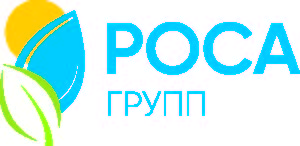 Председателю Правления Некоммерческой Организации «Ассоциация Участников Рынка Автополива и Ландшафтного Дизайна «РОСА»______________________________________АНКЕТА – ЗАЯВЛЕНИЕПросим принять _____________________________________________________________,(наименование организации)ИНН/КПП __________________________________, ОГРН ___________________________,ФИО РУКОВОДИТЕЛЯ ________________________________________________________,ФАКТИЧЕСКИЙ АДРЕС и ТЕЛЕФОН _________________________________________________________________________________________________________________________в члены Некоммерческой Организации «Ассоциация Участников Рынка Автополива и Ландшафтного Дизайна «РОСА».Мы ознакомлены с Уставом НКО АУРА и ЛД «РОСА», разделяем его цели и задачи, принимаем условия членства, обязуемся выполнять все обязанности и нести ответственность, вытекающую из членства.Обязуемся внести в течение 7 рабочих дней ежегодный членский взнос в размере 25 000 рублей.Готовы предложить следующий список возможных специальных условий в своем виде деятельности для других участников Ассоциации:___________________________________________________________________________________________________________________________________________.___________________________________________________________________________________________________________________________________________.___________________________________________________________________________________________________________________________________________.Готовы принимать активное участие в работе над следующими направлениями деятельности Ассоциации (выбрать одно):«        »____________ 2020 г. __________________/________________________________/(подпись)			   (ФИО руководителя)МПРазработка стандартов качества проектирования и выполнения работРазработка стандартов качества профессионального обученияОрганизация выставок, семинаров, круглых столов, конференцийВедение научной, производственной и торговой деятельностиРазработка сетевого информационного ресурса